Publicado en Barcelona el 31/07/2020 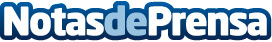 La importancia de los desinfectantes en España tras el COVID19 según Desinfectante.proEl COVID-19 es un virus altamente contagioso que ha puesto en perspectiva al mundo entero respecto a los estándares de limpieza, cuidado, y capacidad de respuesta ante una pandemiaDatos de contacto:Adrian Saenz655554534Nota de prensa publicada en: https://www.notasdeprensa.es/la-importancia-de-los-desinfectantes-en-espana Categorias: Nacional Industria Farmacéutica Sociedad Consumo http://www.notasdeprensa.es